Základná škola Vrbnica 20072 16 VrbnicaŠkolský vzdelávací programpre 1. stupeň ZŠ – ISCED 1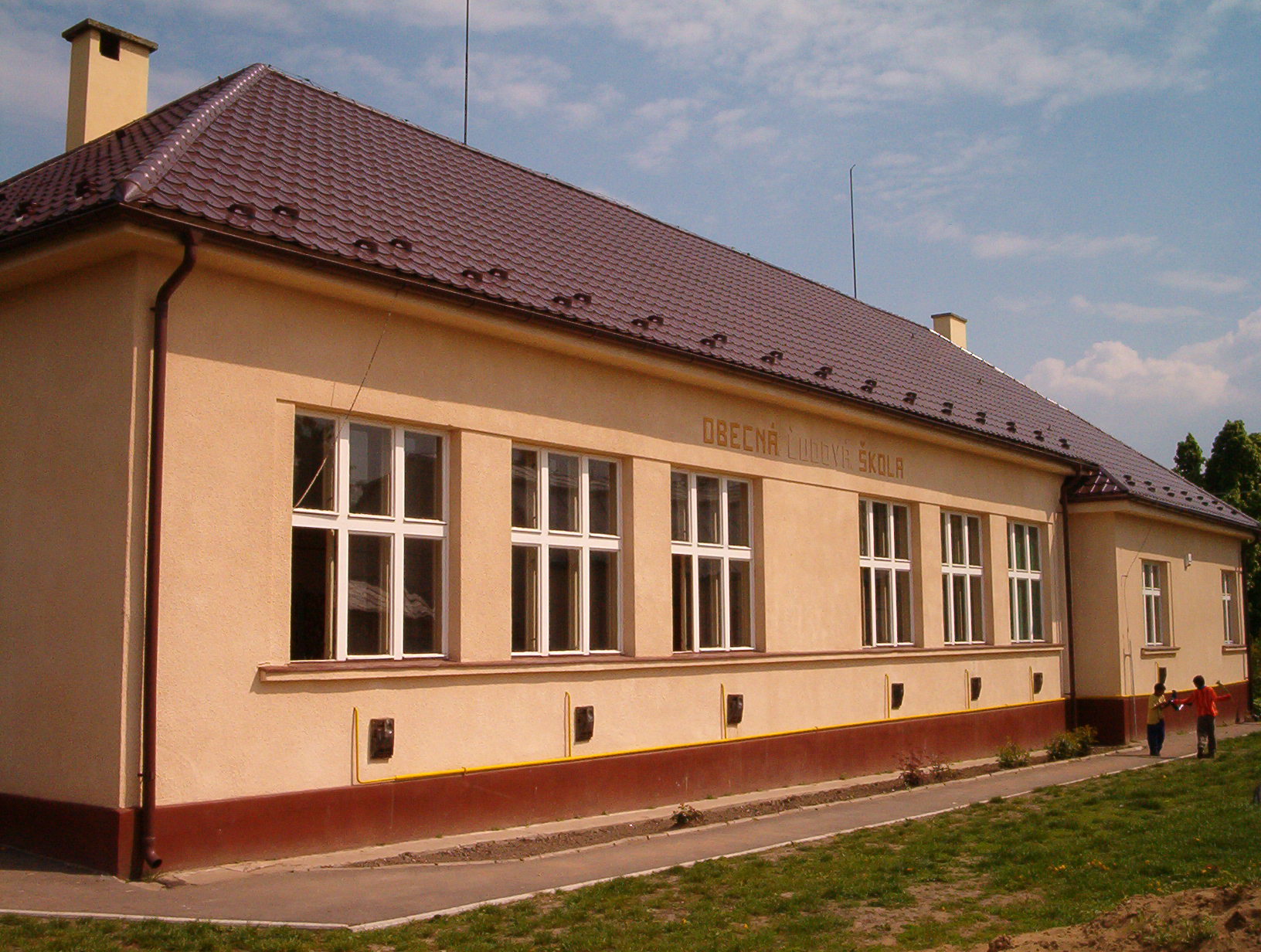 Názov školského vzdelávacieho programu:„ Škola je najlepší kamarát“Motto: “ Pomalými krokmi rýchlejšie vpred.“Pre 1. Stupeň ZŠ: Vzdelávací  program, stupeň vzdelania- primárne vzdelanie, dĺžka vzdelania: štyri roky, vyučovací jazyk : slovenský, študijná forma – denná, druh školy : štátnaPredkladateľNázov školy :		Základná škola Adresa :		Vrbnica 20, 072 16IČO			325988Riaditeľ školy:	Mgr. Pavol SkybaKontakty telefón:	0566493246,  E mail: riaditel.zsvrbnica@gmail.comZriaďovateľNázov:		Obec VrbnicaAdresa:		Vrbnica 25Starosta:		Jaroslav TokárKontakty telefón:	056/ 6493282Platnosť dokumentu od 1.9.2008						Podpis riad. školyZáznamy o platnosti a revidovaní školského vzdelávacieho programuČO CHCEME?Chceme:byť školou do ktorej chodia deti s radosťoubyť prosperujúcou školou moderného štýlu.Chceme: učiť sa pre život,učiť sa ako učiť,učiť sa byť dobrým človekom.Naším cieľom je: spoločnými silami tvoriť, chrániť a  zveľaďovať prostredie, v ktorom žijeme,rozvíjať komunikačné schopnosti deti vo vyučovacom procese, ale aj mimo vyučovania.Všeobecná charakteristika školyVeľkosť školy	Základná škola vo Vrbnici je neplnoorganizovanou školou  s ročníkmi 1. –  4.,  kde od školského roka 2007/2008 je zriadená samostatná trieda pre každý ročník., pričom toto školské zariadenie prevádzkuje nepretržite v budove postavenej na tento účel od roku 1942.Súčasťou školy sú zrekonštruované učebné priestory vo vedľajšej budove, ktoré sa zároveň využívajú na účely školskej výdajnej jedálne.. Školu navštevuje v priemere 110 žiakov iba z obce Vrbnica.Charakteristika žiakov	Zariadenie navštevujú žiaci rómskeho pôvodu, pričom drvivá väčšina z nich pochádza z rodín zo sociálne znevýhodneného, málopodnetného prostredia. Podiel žiakov, ktorých rodičia sú v hmotnej núdzi dlhodobo prevyšuje 50 % takže na motivačný príspevok, dotáciu na školské pomôcky a stravu majú nárok všetci žiaci školy. To, že väčšina žiakov pochádza z vyššie uvedeného rodinného prostredia sa odráža na celkovom nedostatočnom záujme o vzdelávanie jednak zo strany žiakov, ale aj ich rodičov, čiže zákonných zástupcov. Žiaci nie sú svojimi rodičmi motivovaní ku pozitívnemu vzťahu ku vzdelávaniu a výchove, nemajú v domácom prostredí ani podmienky na učenie a písanie domácich úloh a dlhodobo vykazujú podpriemerné vyučovacie výsledky vymedzené vo vzdelávacích  štandardoch a vysoké počty vymeškaných neospravedlnených vyučovacích hodín.Spádovou oblasťou našej školy sú iba žiaci z obce Vrbnica, takže ich dochádzanie je bez nákladov na cestovné, pričom pri dochádzaní do budovy ani neprichádzajú do kontaktu s hlavnou cestou. Žiaci využívajú ponuku mimoškolskej činnosti, formou záujmových útvarov prostredníctvom vzdelávacích poukazov.Charakteristika pedagogického zboru	Na škole pracuje 5 pedagogických pracovníkov. Vekové zloženie pedagogického zboru je vekovo vyrovnané, medzi pedagógmi nie sú generačné vekové rozdiely. Nie všetci pedagogickí pracovníci sú kvalifikovaní.		V základnej škole sa snažíme dosiahnuť 100% kvalifikovanosť pedagogického zboru. Vedenie školy venuje veľkú pozornosť vzdelávaniu všetkých pedagogických zamestnancov. V posledných rokoch si dopĺňajú vysokoškolské vzdelanie dvaja pedagógovia. Učitelia absolvovali projektové vzdelávania a získali spôsobilosť využívať IKT vo vyučovacích predmetoch. Organizácia prijímacieho konania	Na základné vzdelávanie sa prijíma dieťa, ktoré splnilo podmienky na začatie plnenia povinnej školskej dochádzky a o ktorého prijatie na základe zápisu požiadal zákonný zástupca. Do prvého ročníka základnej školy sa prijíma dieťa, ktoré dovŕšilo 6 rok veku a dosiahlo školskú spôsobilosť.Dlhodobé projekty 	Vedenie školy sa aktívne zapája a podporuje projektovú činnosť. Naša škola je dlhodobo zapojená  do projektu Infovek. Naša škola dlhodobo  je .od roku 2003 zapojená do projektu PHARE SK0002.01- – Zlepšenie podmienok sebarealizácie Rómov vo vzdelávacom systéme a následne do projektu PHARE č. 2003-004-995-01-06 s názvom „Zlepšenie prístupu rómskej menšiny k zdravotnej starostlivosti v SR“. Od zapojenia do projektu je každoročne zriaďovaný nultý ročník, ktorý napomáha žiakom pri adaptácii na školské prostredie.Podľa výnosu Ministerstva pôdohospodárstva Slovenskej Republiky z 31.augusta 2004 č. 2108/2004 – 100 sa naša škola  stala žiadateľom pomoci spoločenstva týkajúcej sa poskytovania mlieka a mliečnych výrobkov žiakom vo vzdelávacích inštitúciách. Škola sa takto stala podporovateľom spotreby mlieka a mliečnych výrobkov pre žiakov s povinnou školskou dochádzkou z finančných zdrojov Európskej únie a národných zdrojov..  V zmysle projektu Národnej stratégie Slovenskej republiky pre program podpory spotreby ovocia a zeleniny u detí a žiakov v školách, ktorej cieľom je zvýšiť konzumáciu ovocia a zeleniny u detí, vplývať na zmenu ich stravovacích návykov a predchádzať chorobám z nadhmotnosti a obezity bola naša škola zahrnutá medzi poberateľov školského ovocia od septembra 2014 .	V roku 2014 sa škola zapojila do národného projektu Elektronizácia vzdelávacieho systému regionálneho školstva, vďaka čomu získala tri interaktívne tabule s notebookom.Spolupráca s rodičmi a s inými subjektamiRodičia sú o vzdelávaní a účasti svojich detí na výchovno-vzdelávacom procese informovaní:na individuálnych konzultáciách s triednym učiteľom alebo vyučujúcim podľa potreby rodiča, či učiteľa,priamo na výučbe prostredníctvom inštitútu otvorenej školy.	Rada školy pozostáva z piatich členov: jeden pedagogický zamestnanec, jeden nepedagogický zamestnanec, dvaja zástupcovia rodičov a jeden zástupca zriaďovateľa. Súčasným predsedom rady je Bc.. Monika Adamčíková. Vzhľadom na nezáujem zástupcov rodičov rada zasadá nepravidelne.	 	Škola spolupracuje so Školským úradom Vinné a zriaďovateľom, s Centrom pedagogicko-psychologickom poradenstva a prevencie v Michalovciach a MPC v Prešove.. Spoluprácu s rodičmi  sa snažíme  neustále vylepšovať.no je to beh na dlhé trate, pretože pre nich je zabezpečovanie povinnej školskej dochádzky svojich detí príťaž. Rodičia sa plánovaných organizovaných rodičovských stretnutí  nezúčastňujú a o aktívnu spoluprácu so školou nemajú záujem. Svoje deti za účelom dosiahnutia dobrých výchovno-vzdelávacích výsledkov nemotivujú a drvivá väčšina z nich svoje deti posiela do školy iba z obavy zo sankcií, ktoré im hrozia v zmysle všeobecných záväzných právnych predpisov, ktoré riešia problematiku zanedbávania či neplnenia povinnej školskej dochádzky žiakmi základnej školy. Tieto nepriaznivé skutočnosti sťažujú pedagogickým zamestnancom samotný výchovno-vzdelávací proces a celkové  výchovno – vzdelávacie výsledky nie sú adekvátne s ich vynaloženým úsilím.Priestorové a materiálno-technické podmienky školy	Objekt školy sa skladá z troch  samostatných budov. V jednej budove je základná škola  ,v druhej budov sú zrekonštruované a dostavané  učebné priestory ktoré sa zároveň využívajú ako školská výdajná jedáleň pre žiakov a zamestnancov školy a tretia budova sú skladové priestory. Súčasťou areálu školy je multifunkčné ihrisko s asfaltovým povrchom.Škola nedisponuje telocvičňou.Škola ako životný priestor	Vďaka vysokým počtom žiakov v triedach, navýšenému normatívu a dvojsmennej prevádzke sú každoročne využívané ušetrené finančné prostriedky na rekonštrukcie a zveľaďovanie priestorov.       Komplexne bola zrekonštruovaná hlavná budova, v roku 2014 boli zrekonštruované a dostavané učebné priestory ktoré sa využívajú aj ako školská výdajná jedáleň.. V priestoroch školy prezentujeme žiacke práce. Pre pedagógov školy je dôležitým priestorom ich zborovňa. V nej majú k dispozícií  počítač s pripojením na internet, multifunkčnú  tlačiareň. Vonkajšie multifunkčné ihrisko a všetky učebné priestory sú pokryté bezdrôtovým wifi signálom  Usilujeme sa o vytvorenie príjemnej klímy, priateľskej atmosféry medzi žiakmi navzájom , medzi žiakmi a pedagógmi a medzi pedagógmi a rodičmi žiakovPodmienky na zaistenie bezpečnosti a ochrany zdravia pri výchove a vzdelávaní	Na začiatku školského roka sú žiaci poučení o bezpečnosti a ochrane zdravia pri práci. Zamestnanci školy absolvujú školenia o bezpečnosti a ochrane zdravia pri práci a proti požiaru. Vykonávajú sa pravidelné previerky BOZP, ktoré vykonáva bezpečnostný technik. V škole sa v pravidelných intervaloch vykonávajú revízie a kontroly technických zariadení, údržba a opravy zistených závad tiež prispievajú k bezproblémovému chodu školy a k vytvoreniu podmienok na zaistenie bezpečnosti a ochrany zdravia Vedenie školy dohliada na bezpečné a zdraviu vyhovujúce podmienky v priestoroch školy. Škola vypracováva pracovný poriadok, prevádzkový poriadok, organizačný poriadok školy podľa všeobecne platných predpisov.	Vedenie školy zabezpečuje pedagogický dozor nad žiakmi v škole pred vyučovaním,  počas vyučovania a cez prestávky podľa platných predpisov. Škola sa snaží  o dodržiavanie režimu prestávok, nepretržitého dozoru počas prestávok, dodržiavanie zásad osobnej hygieny a dôkladné čistenie a upratovanie všetkých priestorov školy. Vzhľadom vysoký počet žiakov zo SZP škola na svoje náklady zabezpečuje pranie uterákov pre žiakov ktoré sa vymieňajú denne.II. Charakteristika školského vzdelávacieho programuVzdelávacie priority školy:	Základným cieľom školy je poskytnúť všetkým deťom /vrátane detí so špeciálnymi výchovno-vzdelávacími potrebami/ dostatočné všeobecné vedomosti a zručnosti vo všetkých všeobecno-vzdelávacích predmetoch s využitím komunikačných a informačných technológii a vychovávať z nich ľudí zdravých, schopných tvorivo a kriticky myslieť, samostatne riešiť problémy a pracovať v kolektíve.So zreteľom na postavenie a podmienky školy viesť žiakov k zdravému životnému štýlu v rámci ochrany života a zdravia a naučiť ich chrániť a zveľaďovať každý kúsok životného priestoru okolo seba.So zreteľom na požiadavky doby, zabezpečiť kvalitnú prípravu žiakov vo všetkých vyučovacích predmetoch a mimoškolskej činnosti so zameraním na komunikatívnosť. Vzdelávacie priority školy vychádzajú a rešpektujú vzdelávacie ciele štátneho vzdelávacieho programu pre primárne vzdelanie:Primárne vzdelávanie poskytuje východiská pre postupné rozvíjanie kľúčových spôsobilostí žiakov ako základu všeobecného vzdelania prostredníctvom nasledujúcich cieľov školy:umožniť žiakom spoznávať svoje vlastné schopnosti a rozvojové možnosti a osvojiť si základy spôsobilosti učiť sa učiť sa a poznávať seba samého,podporovať kognitívne procesy a spôsobilosti žiakov kriticky a tvorivo myslieť prostredníctvom získavania vlastnej poznávacej skúsenosti a aktívnym riešením problémov,vyvážene a primerane ich schopnostiam rozvíjať u žiakov spôsobilosti dorozumievať sa a porozumieť si, hodnotiť a iniciatívne konať aj na základe sebariadenia a sebareflexie,podporovať rozvoj interpersonálnych a intrapersonálnych vzťahov spôsobilostí, najmä otvorene vstupovať do sociálnych vzťahov, účinne spolupracovať, rozvíjať sociálnu vnímavosť a citlivosť k spolužiakom, učiteľom, rodičom, ďalším ľuďom obce a k svojmu širšiemu a prírodnému okoliu,viesť žiakov k tolerancii a k akceptovaniu iných ľudí, ich duchovno-kultúrnych hodnôt,naučiť žiakov uplatňovať svoje práva a súčasne plniť svoje povinnosti, niesť zodpovednosť za svoje zdravie a aktívne ho chrániť a upevňovať.	Kľúčové spôsobilosti sú viacúčelové, lebo slúžia na výkon pracovných a mimopracovných aktivít v osobnom živote. Majú nadpredmetový charakter a vzájomne sa prelínajú. Sú výsledkom celkového procesu celostného vzdelávania. K ich rozvíjaniu prispieva celý vzdelávací obsah, organizačné formy a metódy výučby, podnetné sociálno-emočné prostredie školy, programové aktivity uskutočňované v školskej, ale aj v mimoškolskej činnosti.Spôsob, podmienky ukončovania výchovy a vzdelávania a vydávania dokladu o získanom vzdelávaníŽiak 1. stupňa ukončením štvrtého ročníka získa primárne vzdelanie dokladom o získanom vzdelaní je vysvedčenie s doložkou: Žiak získal primárne vzdelanie.Kľúčové kompetencie pre absolventa primárneho vzdelávania ( 1. stupňa)Absolvent 1.stupňa  ZŠ: ( primárne vzdelávanie )	Absolvent programu primárneho vzdelania má osvojené (aj vlastným podielom) základy čitateľskej, pisateľskej, matematickej, prírodovedeckej a kultúrnej gramotnosti. Nadobudol základy pre osvojenie účinných techník (celoživotného) učenia sa a pre rozvíjanie spôsobilostí. Získal predpoklady pre to, aby si vážil sám seba, i druhých ľudí, aby bol dokázal ústretovo komunikovať a spolupracovať. Má osvojené základy používania materinského, štátneho a cudzieho jazyka. Úroveň rozvinutosti kľúčových kompetencií tvorí bázu pre ďalší rozvoj v následných stupňov vzdelávania. Absolvent primárneho vzdelania má osvojené tieto kľúčové kompetencie (spôsobilosti): sociálne komunikačné kompetencie (spôsobilosti) vyjadruje sa súvisle a výstižne písomnou aj ústnou formou adekvátnou primárnemu stupňu vzdelávania, dokáže určitý čas sústredene načúvať, náležite reagovať, používať vhodné argumenty a vyjadriť svoj názor, uplatňuje ústretovú komunikáciu pre vytváranie dobrých vzťahov so spolužiakmi, učiteľmi, rodičmi a s ďalšími ľuďmi, s ktorými prichádza do kontaktu, rozumie rôznym typom doteraz používaných textov a bežne používaným prejavom neverbálnej komunikácie a dokáže na ne adekvátne reagovať, na základnej úrovni využíva technické prostriedky medzi osobnej komunikácie, - chápe význam rešpektovania kultúrnej rozmanitosti, v cudzích jazykoch je schopný na primeranej úrovni porozumieť hovorenému textu, uplatniť sa v osobnej konverzácii, ako aj tvoriť texty, týkajúce sa bežných životných situácií, kompetencia (spôsobilosť) v oblasti matematického a prírodovedného myslenia používa základné matematické myslenie na riešenie rôznych praktických problémov v každodenných situáciách a je schopný (na rôznych úrovniach) používať matematické modely logického a priestorového myslenia a prezentácie (vzorce, modely) je pripravený ďalej si rozvíjať schopnosť objavovať, pýtať sa a hľadať odpovede, ktoré smerujú k systematizácii poznatkov, kompetencie (spôsobilosti) v oblasti informačných a komunikačných technológií vie používať vybrané informačné a komunikačné technológie pri vyučovaní a učení sa, ovláda základy potrebných počítačových aplikácií,dokáže primerane veku komunikovať pomocou elektronických médií, dokáže adekvátne veku aktívne vyhľadávať informácie na internete, vie používať rôzne vyučovacie programy,získal základy algoritmického myslenia, chápe, že je rozdiel medzi reálnym a virtuálnym svetom, vie, že existujú riziká, ktoré sú spojené s využívaním internetu a IKT. kompetencia (spôsobilosť) učiť sa učiť sa má osvojené základy schopnosti sebareflexie pri poznávaní svojich myšlienkových postupov, uplatňuje základy rôznych techník učenia sa a osvojovania si poznatkov , vyberá a hodnotí získané informácie, spracováva ich a využíva vo svojom učení a v iných činnostiach,uvedomuje si význam vytrvalosti a iniciatívy pre svoj pokrok, kompetencia (spôsobilosť)riešiť problémy vníma a sleduje problémové situácie v škole a vo svojom najbližšom okolí, adekvátne svojej úrovni navrhuje riešenia podľa svojich vedomostí a skúseností z danej oblasti, pri riešení problémov hľadá a využíva rôzne informácie, skúša viaceré možnosti riešenia problému, overuje správnosť riešenia a osvedčené postupy aplikuje pri podobných alebo nových problémoch, pokúša sa problémy a konflikty vo vzťahoch riešiť primeraným (chápavým a spolupracujúcim) spôsobom, osobné, sociálne a občianske kompetencie (spôsobilosti) má základy pre smerovanie k pozitívnemu sebaobrazu a sebadôvere, uvedomuje si vlastné potreby a tvorivo využíva svoje možnosti, dokáže odhadnúť svoje silné a slabé stránky ako svoje rozvojové možnosti, uvedomuje si dôležitosť ochrany svojho zdravia a  jeho súvislosť s vhodným a aktívnym trávením  voľného času dokáže primerane veku odhadnúť dôsledky svojich rozhodnutí a činov, uvedomuje si, že má svoje práva a povinnosti, má osvojené základy pre efektívnu spoluprácu v skupine, dokáže prijímať nové nápady alebo aj sám prichádza s novými nápadmi a postupmi pri spoločnej práci, uvedomuje si význam pozitívnej sociálno-emočnej klímy v triede a svojim konaním prispieva k dobrým medziľudským vzťahom, kompetencia (spôsobilosť) vnímať a chápať kultúru a vyjadrovať sa nástrojmi kultúry dokáže sa vyjadrovať na úrovni základnej kultúrnej gramotnosti prostredníctvom umeleckých a iných vyjadrovacích prostriedkov, dokáže pomenovať druhy umenia a ich hlavné nástroje a vyjadrovacie prostriedky (na úrovni primárneho vzdelávania), uvedomuje si význam umenia a kultúrnej komunikácie vo svojom živote, cení si a rešpektuje kultúrno-historické dedičstvo a ľudové tradície, rešpektuje vkus iných ľudí a primerane veku dokáže vyjadriť svoj názor a vkusový postoj,ovláda základné pravidlá, normy a zvyky súvisiace s úpravou zovňajšku človeka, pozná bežné pravidlá spoločenského kontaktu (etiketu), správa sa kultúrne, primerane okolnostiam a situáciám,  má osvojené základy pre tolerantné a empatické vnímanie prejavov iných kultúr.Pedagogické stratégie	Vyučovacia hodina má 45 minút, ale podľa potrieb výchovno-vzdelávacieho procesu si volíme aj vlastnú organizáciu vyučovania – vyučovacie bloky a integrované vyučovanie.V oblasti rozumovej výchovy je našim cieľom rozvíjať u žiakov tvorivé myslenie, samostatnosť, aktivitu, sebahodnotenie.	Skvalitňovať  a rozvíjať získané vedomostí a zručností budeme používaním nových vyučovacích metód (projektové metódy, rozvoj kritického myslenia, problémové metódy, situačné metódy, panelový brainstorming, heuristické metódy, inscenačné a simulačné metódy).	Osobnostný a sociálny rozvoj budeme realizovať stimuláciou skupín žiakov so slabšími vyučovacími výsledkami s podporou individuálnych schopností.Školský špeciálny pedagóg poskytne odbornú pomoc žiakom so špeciálnymi výchovno-vzdelávacími potrebami, ich rodičom a zamestnancom školy.	Pri prevencii drogových závislostí sa chceme zamerať aj na iné aktivity ako besedy. Koordinátor primárnej prevencie pracuje na základe plánu, ktorý vychádza z Koncepcie prevencie drogových závislostí v rezorte školstva, Národného programu duševného zdravia na roky 2011-2013, Dohovoru o právach dieťaťa, Národného plánu výchovy k ľudským právam na roky 2005-2014, Národného akčného plánu pre deti 2013-2017 a Národného programu pre deti a dorast v SR na roky 2008- 2015.	Prevencia drogových závislostí je  jednou z hlavných priorít školy. Prevencia drogových závislostí je súčasťou prierezových tematík školského vzdelávacieho programu: prevencia obezity, rozvoj telesnej zdatnosti, zdravý životný štýl, prevencia šikanovania, eliminácia konzumácie návykových látok. /alkohol, nikotín/	Napriek tomu, že sme sa s tvrdými drogami nestretli, budeme sústavne pôsobiť proti fajčeniu a alkoholickým nápojom cez koordinátora, rodičov a všetkých vyučujúcich účelným využívaním voľného času i vlastným príkladom.	Práca v oblasti ochrany života a zdravia  je na našej škole ťažisková, aktivity sú zapracované do všetkých predmetov, hlavne prírodovedných.. 	Cieľom výchovy a vzdelávania k ľudským právam a výchovy k manželstvu a rodičovstvu je osvojiť si vedomosti a zručnosti, formovať postoje, ktoré sú dôležité na podporovanie ľudskej dôstojnosti, informovanej a nezávislej participácie na vývoji demokratickej spoločnosti. 	Budeme sa snažiť dôsledne vychádzať z potrieb žiakov a motivovať ich do učenia pestrými formami výučby. Budeme si všímať talent v jednotlivých oblastiach a rozvíjať ho do maximálnej možnej miery. Viac budeme preferovať samostatnú prácu žiakoch a ichcieľavedomé zvládnutie učiva.	.	Budeme rozvíjať schopnosť žiakov orientovať sa vo sfére peňazí, rozvoj finančnej gramotnosti, vo vhodných vyučovacích predmetoch. Plánovanie toku peňazí a hospodárenie s nimi v každodennom živote /www.viacakopeniaze.sk/.		Dôležitou dlhodobou úlohou je pre nás potreba orientácie na pozitívne hodnotenie žiakov, najmä slaboprospievajúcich pre zvýšenie vnútornej motivácie.Zabezpečenie výučby pre žiakov so špeciálnymi potrebamiŽiak so špeciálnymi výchovno-vzdelávacími potrebami je vzdelaný formou integrovaného vzdelávania v podmienkach bežnej triedy základnej školy na základe diagnostiky a odporúčania školského zariadenia výchovnej prevencie a poradenstva,V integrovanom vzdelávaní kladieme požiadavky na úpravu podmienok ( obsah, foriem, metód, prostredia a prístupov ) vo výchove a vzdelávaní pre žiaka,Pri výchove a vzdelávania žiaka so ŠVVP zabezpečujeme systematickú spoluprácu školy so školským zariadením výchovnej prevencie a poradenstva,Žiak, ktorý má ŠVVP postupuje podľa individuálneho výchovno-vzdelávacieho programu (IVVP), ktorý vypracováva triedny učiteľ v spolupráci ďalšími zainteresovanými odbornými pracovníkmi podľa potreby,Ak je žiakovi s ŠVVP potrebné prispôsobiť obsah a formy vzdelávania v jednom, alebo viacerých predmetoch, súčasťou individuálneho výchovno-vzdelávacieho programu je aj úprava učebných osnov konkrétneho predmetu, ktorú vypracováva vyučujúci daného predmetu v spolupráci so špeciálnym pedagógom,Úprava učebných osnov vychádza z učebných osnov predmetu a vypracováva sa len pre tie predmety, v ktorých žiak nemôže postupovať podľa učebných osnov daného ročníka, prípadne potrebuje iné úpravy,Individuálny výchovno-vzdelávací program sa v priebehu školského roka môže upravovať a dopĺňať podľa aktuálnych výchovno-vzdelávacích potrieb žiaka.Cieľom integrovaného vzdelávania žiaka s ŠVVP v ZŠ je zabezpečiť mu rovnocenný prístup k vzdelávaniu, primeraný rozvoj schopností alebo osobnosti, ako aj dosiahnutie primeraného stupňa vzdelania a primeraného začlenenia do spoločnosti.Naša škola nemá v súčasnosti  integrovaných žiakov. Škola vyvíja maximálne úsilie  na zlepšenie spolupráce s rodičmi žiakov so sociálne znevýhodneného prostredia. Týmto žiakom pravidelne zabezpečuje školské pomôcky a školské stravovanie v školskej výdajnej jedálni.. Ak sa podarí škole získavať súhlas od zákonných zástupcov na psychologické vyšetrenie, bude od školského roka 2015/2016 pre novoprijatých žiakov zriaďovaný  nultý ročníkŠkola umožní talentovaným žiakom ak sa nájdu a zákonní zástupcovia budú ochotní spolupracovať rozvoj na rôznych vedomostných, zručných, umeleckých a športových súťažiach a olympiádach. Nadanie u žiakov sa budeme snažiť rozvíjať aj v mimovyučovacom procese v záujmových krúžkoch, ak nám to dvojzmenné vyučovanie bude umožňovať. Začlenenie  prierezových  témPrierezové témy sú začlenené do predmetov podľa svojho obsahu a uvedené sú v učebnýchosnovách jednotlivých predmetov.Jedná sa o tieto prierezové témy:MULTIKULTÚRNA VÝCHOVAMEDIÁLNA VÝCHOVAOSOBNOSTNÝ A SOCIÁLNY ROZVOJENVIRONMENTÁLNA VÝCHOVAOCHRANA ŽIVOTA A ZDRAVIATVORBA PROJEKTU A PREZENTAČNÉ ZRUČNOSTIREGIONÁLNA VÝCHOVA A TRADIČNÁ ĽUDOVÁ KULTÚRADOPRAVNÁ VÝCHOVA – VÝCHOVA K BEZPEČNOSTI V CESTNEJ PREMÁVKE	Prierezovú tému Ochrana človeka a zdravia realizujeme v dvoch teoretických a praktických kurzoch  počas školského roka/ didaktické hry a účelové cvičenia/.Ostatné prierezové témy budeme postupne včleňovať do učiva jednotlivých vyučovacích predmetov.III. Vnútorný systém kontroly a hodnoteniaVnútorný systém hodnotenia kvality zameriame na tri oblasti:Hodnotenie žiakovHodnotenie pedagogických zamestnancovHodnotenie školyHodnotenie vzdelávacích výsledkov práce žiakov	Cieľom hodnotenia vzdelávacích výsledkov žiakov v škole je poskytnúť žiakovi a jeho rodičom spätnú väzbu o tom, ako žiak zvládal danú problematiku, v čom má nedostatky, kde má rezervy a aké sú jeho pokroky. Súčasťou hodnotenia je tiež povzbudenie do ďalšej práce ,návod ako postupovať pri odstraňovaní nedostatkov.	Pri hodnotení a klasifikácii výsledkov žiakov budeme vychádzať z metodických pokynov na hodnotenie a klasifikáciu č. 22/2011. Cieľom je zhodnotiť prepojenie vedomostí so zručnosťami a spôsobilosťami. Vo všetkých výchovných predmetoch u budeme hodnotiť slovom absolvoval – neabsolvoval. Budeme dbať na to, aby sme prostredníctvom hodnotenia nerozdeľovali žiakov na úspešných a neúspešných. Hodnotenie budeme robiť na základe určitých kritérií, prostredníctvom ktorých budeme sledovať vývoj žiaka. 	Vnútorný systém kontroly a hodnotenia zamestnancovHodnotenie zamestnancov bude prebiehať na základe:pozorovania – hospitácierozhovoruvýsledkov žiakov, ktorých učiteľ vyučuje – prospech, žiacke práce, súťaže, didaktickéďalšieho vzdelávania, tvorby učebných pomôcok, mimoškolskej činnosti a pod.vzájomného hodnotenia učiteľov – otvorené hodiny, vzájomné hospitáciekontrola kvality upratovacích a údržbárskych prác na škole a v školskej výdajnej jedálni a kontrola kvality dovážanej stravy.Hodnotenie školy	Cieľom hodnotenia školy je, aby žiaci a ich rodičia získali dostatočné a hodnovernéinformácie o tom, ako zvládajú požiadavky na ne kladené, aby aj verejnosť vedela, ako školadosahuje ciele, ktoré sú na žiakov kladené.	Vlastné hodnotenie školy je zamerané na ciele, ktoré si škola stanovila v koncepčnomzámere rozvoja školy a v školskom vzdelávacom programe, ich reálnosť a stupeň dôležitostia na posúdení ako škola spĺňa stanovené ciele.	Na hodnotenie školy použijeme dotazníky, ktoré zadáme rodičom, žiakom i učiteľom.Našou snahou bude získať spätnú väzbu na kvalitu školy. Otázky zameriame na možnosťkontaktovania sa so školou, dostatok informácií o škole, spokojnosť s prácou učiteľov,hodnotením žiakov a klasifikáciou.Pravidelne budeme monitorovať:podmienky na vzdelaniepersonálne podmienkyspokojnosť s vedením školy a učiteľmiprostredie - klímu školypriebeh vzdelávania – vyučovací proces – metódy a formy vzdelávaniavýsledky vzdelávaniariadenie školyKritériom pre nás bude spokojnosť žiakov, rodičov, učiteľov a kvalita výsledkov.3.   Začlenenie finančnej gramotnostiCharakteristikaFinančná gramotnosť je schopnosť využívať poznatky, zručnosti a skúsenosti na efektívne riadenie vlastných finančných zdrojov s cieľom zaistiť celoživotné finančné zabezpečenie seba a svojej domácnosti. Problematika výchovy a vzdelávania na podporu rozvoja finančnej gramotnosti je v rozsahu uvedenom v NŠFG povinnou súčasťou základného a stredného vzdelávania. Je do neho začlenená plošne. To znamená, že každý absolvent daného stupňa vzdelávania musí byť s ňou v určenom rozsahu oboznámený. Je súčasťou školského vzdelávacieho programu, a preto je nutné finančnú gramotnosť v tomto zmysle upraviť a včleniť ju do vyučovania. Napriek rozdielnosti v definovaní finančnej gramotnosti v štátnych vzdelávacích programoch všeobecného a odborného vzdelávania, je možné v súlade so schváleným NŠFG, podľa vzdelávacích podmienok školy, stupňa vedomostnej úrovne a na základe potrieb žiakov, pri jej začleňovaní postupovať tak, že finančná gramotnosť je začlenená do jednotlivých predmetov s uplatnením medzipredmetových vzťahov.Vzhľadom na charakter finančnej gramotnosti je vhodné uplatňovanie integrovaného vyučovania. To totiž umožňuje predstaviť vzdelávací obsah v jeho komplexnosti. Vedie k prepájaniu poznatkov, vnímaniu súvislostí a umožňuje aplikáciu už nadobudnutých zručností. Výsledky vzdelávania v jednotlivých predmetoch lepšie odzrkadlia životnú realitu a žiaci uvidia zmysel svojho vzdelávania. Integráciu je možné realizovať na úrovni čiastkovej aktivity, projektu, tematického celku, ale aj na úrovni integrovaného učebného predmetu. Finančná gramotnosť nie je absolútnym stavom, je to kontinuum schopností, ktoré sú podmienené premennými ako vek, rodina, kultúra či miesto bydliska. Finančná gramotnosť je označením pre stav neustáleho vývoja, ktorý umožňuje každému jednotlivcovi efektívne reagovať na nové osobné udalosti a neustále meniace sa ekonomické prostredie. Národný štandard finančnej gramotnosti naznačuje, akými poznatkami, zručnosťami a skúsenosťami musia pedagogickí zamestnanci a žiaci disponovať, aby mohli nepretržite rozširovať svoje vedomosti o osobných financiách podľa toho, ako sa budú meniť ich zodpovednosti a príležitosti. Obsah, úlohy a ciele finančnej gramotnosti Pre vzdelávanie je dôležité, aby bola problematika po odbornej stránke správna. Vo finančnom vzdelávaní je preto dôležité disponovať odbornými vedomosťami z oblasti financií. Nevyhnutná je aj schopnosť adekvátne používať základné ekonomické pojmy a vysvetľovať ich s prihliadnutím na jednotlivé vekové kategórie. Osvojenie odborných pojmov však nemôžeme pokladať za cieľ finančného vzdelávania. Ten spočíva v získavaní kompetencií nevyhnutných pre finančné a existenčné zabezpečenie seba a svojej rodiny a pre aktívnu účasť na trhu finančných produktov a služieb. Odborné pojmy sú len jedným z prostriedkov pre napĺňanie týchto cieľov.Súčasná spoločnosť je označovaná ako informačná. Preto je potrebné žiakov pripravovať na vyhľadávanie správnych informácií, kritické myslenie, rozoznávanie potrebného od zbytočného, odlíšenie pravdivého od nepravdivého i efektívne využívanie informácií. Oprieť sa možno o čitateľské stratégie a o kritické myslenie, ktoré žiaka povedú k zodpovednému rozhodovaniu. Naučiť žiakov identifikovať dôležité informácie. Využívať autentické materiály – reklamné letáky, inzeráty, komerčné ponuky. Precvičovať so žiakmi čítanie s porozumením – uplatňujte rôzne metódy podporujúce čítanie s porozumením (napr. I.N.S.E.R.T., čítanie s predvídaním, podvojný denník). Spolu so žiakmi vyhľadávať varovné signály klamlivých ponúk (drobné písmo, neprehľadnosť zmluvy). Napriek tomu, že sú financie ústredným pojmom finančného vzdelávania, finančnú gramotnosť nie je možné zjednodušiť na reč čísel. Úlohou finančného vzdelávania nie je len rozvoj orientácie v problematike financií, ale so žiakmi je potrebné precvičovať aj to, ako vybrať najlepšie riešenie za daných podmienok. Okrem ekonomických kritérií je potrebné zvažovať i okolnosti rodinné, spoločenské, právne, etické, ale aj ekologické. Nájdené riešenia potom porovnávať s osobnými preferenciami, skúsenosťami a intuíciou. Tento širší kontext predstavuje ďalej priestor pre ekonomicky zodpovedné rozhodovanie.Úlohou finančného vzdelávania je aj zabezpečiť orientáciu a prehľad vo finančných produktoch a službách. Na druhej strane je však potrebné rešpektovať zásadu všeobecnosti, aby vo vyučovaní neprichádzalo k propagácii konkrétnych produktov, služieb a inštitúcií. Podľa OECD by malo byť finančné vzdelávanie jednoznačne oddelené a odlíšené od komerčného finančného poradenstva. Preto by mali byť vždy predstavené viaceré ponuky, ktoré môžu byť medzi sebou porovnávané. Výučba je potom prednostne zameraná na získavanie zručností a rozvíjanie stratégií pre život. Ukazovať rozmanitosť ponuky produktov, služieb a inštitúcií – do vyhľadávania rozmanitých finančných produktov a služieb môžu byť zapojení samotní žiaci. Venovať sa so žiakmi porovnávaniu podobných produktov a služieb, z ktorých žiaci vyberajú tie najvýhodnejšie pre danú situáciu. Sledovať so žiakmi vývoj niektorých produktov alebo služieb v čase. Rozvíjať stratégiu smerujúcu k informovanému rozhodovaniu podľa zásady „produkty, služby a inštitúcie sa menia, zručnosti ostávajú“ (napr. žiaci majú za úlohu vybrať najvýhodnejší úver pre modelovú rodinu s istými parametrami) Finančné vzdelávanie sa prelína viacerými vzdelávacími oblasťami i prierezovými témami. K žiakom sa teda dostáva rôznymi spôsobmi. Málokedy je finančná gramotnosť samostatným predmetom, preto vyžaduje začlenenie finančnej gramotnosti do vzdelávacieho procesu istú mieru koordinácie. Spoločné pracovné porady kolegov, predmetové komisie môžu priniesť informácie o prelínaní vzdelávacieho obsahu, inšpiráciu i spoločné naladenie, ale aj poznanie, že na finančné vzdelávanie nie sú sami.  Zapracovanie a aplikácia tém finančnej gramotnosti do školského vzdelávacieho programu Výchovno-vzdelávací proces na prvom stupni základnej školy je spravidla realizovaný jedným vyučujúcim. Implementácia finančnej gramotnosti je preto jednoduchšia, je možné realizovať aj blokové vyučovanie i samostatné aktivity v rámci učebných predmetov. Finančné vzdelávanie na primeranej úrovni je možné realizovať od začiatku povinnej školskej dochádzky, teda už v prvom ročníku základnej školy. Väčší zmysel však nadobúda od tretieho ročníka základnej školy. Predmety, v ktorých finančnú gramotnosť priamo začleníme:0. ročníkZmyslová výchova a základy matematickej predstavivosti– Matematické pojmy- orientácia v priestore, tvorenie dvojíc, znaky nerovnosti ,geometrické tvary                       -- Numerácia v obore do 10 - porovnávanie čísel a ich rozlišovanie, priradenie čísla k počtu               1. ročník Matematika – Sčítanie a odčítanie prirodzených čísel v obore do 20  - určovanie počtu predmetov, slovné úlohy, dichotomické triedenie predmetov podľa znakov, sčítanie a odčítanie pomocou zobrazovania, číselná os, dvojciferné čísla, zväčšenie a zmenšenie daného čísla o niekoľko jednotiek, slovné úlohy, tvorba príkladov na sčítanie a odčítanie k danej situáciiEtická výchova – Postoje a zručnosti v medziľudských vzťahoch (chrániť si veci svoje i iných) – budovanie sociálnych vzťahov - požičiavanie peňazí                            -- Prvky prosociálneho správania v detskom kolektíve – Vianoce a darčeky, chráňme si veci,                             --Pozitívne hodnotenie iných – naša rodina – narodeniny a meniny, darčeky pre mojich blízkych2. ročník Slovenský jazyk a literatúra – Komunikačné konvencie, prosba – želanie, tvorba otázok – žiadosť o informáciu, rozhovor, ospravedlnenie, píšeme listy				  -- Vety, opytovacie, rozkazovacie ,želacie				  -- Rozprávame rozprávku, ako vyzerá svet okolo nás Matematika – Sčítanie a odčítanie prirodzených čísel v obore do 20 , jednoduchá slovná úloha, porovnávanie rozdielom, slovné úlohy typu a+b+c	          -- Vytváranie predstáv o prirodzených číslach v obore do 30	          --  Sčítanie a odčítanie prirodzených čísel v obore do 30	          --  Geometria, jednotky dĺžky, meranie dĺžky úsečky	          --  Sčítanie a odčítanie prirodzených čísel v obore do 100Vlastiveda –  Škola a okolie                   --  Zvyky a tradície, Vianoce                   --  Môj rodný kraj a čo sa v ňom deje, rodina a príbuzní	      --  História obce Prírodoveda – Ja a veci okolo mňa, stavba domu           -- Správna životospráva                       -- Voda v prírode  Etická výchova – Iniciatíva v sebapoznaní, vo vzťahu k iným (riešenie problémov – navádzanie na klamstvo, podvádzanie, kradnutie, ohováranie, ...)3. ročník Slovenský jazyk a literatúra – Prosba – želanie – ospravedlnenie – poďakovanie – blahoželanie. List. Správa obsahujúca základné informácie. Inzerát. Reklama – rozlíšenie klamlivej reklamy, odolávanie vplyvu reklamy na nakupovanie. Tvorba otázok – žiadosť o informáciu, Rozhovor Matematika – Sčítanie a odčítanie prirodzených čísel v obore do 100, porovnávanie čísel, zápis a čítanie trojciferných čísel, euro  je 100 centov  rozklad trojciferného čísla, pripočítanie a odčítanie jednociferného čísla, riešenie aplikačných úloh                     -- Násobenie – súvislosť medzi sčítaním a násobením, násobky, využitie                      -- Delenie – súvislosť medzi delením a odčítaním, využitie delenia v praxinásobenia v praxi                     -- Štvorciferné čísla, zaokrúhľovanie čísel, násobenie a delenie v číselnom obore                     -- Geometrické tvary,  premieňanie jednotiek dĺžky, meranie dĺžky Vlastiveda  – Objavujeme Slovensko , význam vody pre život , ochrana vôd                     -- Spoznávame dejiny Slovenska , štátna hymna, štátne symboly  Prírodoveda – Technika a technické opravy, elektrická energia a jej využitie, význam šetrenia elektrickou energiou                        -- Živé organizmy, ochrana základných životných podmienok pre život, význam lesovEtická výchova – Iniciatíva vo vzťahu k iným riešenie problémov – navádzanie na klamstvo, podvádzanie, kradnutie, ohováranie, darovanie pomoc, delenie sa, súťaživosť a kooperácia                           -- Riešenie konfliktov a výchova ku zmierlivosti, význam nemateriálnej pomoci a darov                           -- Naša škola , rozvíjanie povedomia príslušnosti, ochrana prostredia školy4. ročník Slovenský jazyk a literatúra – Diskusia, Názor , prejavenie vlastného názoru k danej situácii – reálnej alebo vymyslenej                                                -- Cielený rozhovor, interview 				 -- Slovné druhy - číslovky 				 -- Plagát, účel využitiaMatematika –, Sčítanie a odčítanie prirodzených čísel v obore do 10 000,kontrola výpočtov, eurá a centy, ich premena, porovnávanie, zaokrúhľovanie, počítanie bez prechodu, odčítanie s prechodom, zápis čísla v desiatkovej sústave s využitím kalkulačky, riešenie jednoduchých nerovníc, riešenie slovných úloh zaokrúhľovaním                     -- Násobenie a delenie v obore násobilky , polovice, tretiny, propedeutika zlomkov, kalkulačka	         -- Písomné sčítanie a odčítanie prirodzených čísel do 10 000, riešenie jednoduchých slovných úloh	         -- Násobenie a delenie číslami 2,5,10, premena jednotiek dĺžky pomocou desiatkovej sústavy	         -- Geometria a meranie, premena jednotiek dĺžkyRiešenie aplikačných úloh a úloh rozvíjajúcich špecifické matematické myslenie Prírodoveda  – Prečo autá musia tankovať                      - Prečo máme elektrické zásuvky, šetrenie elektrickou energiou, zdroje elektrickej energie, význam elektrickej energie pre človeka Pracovné vyučovanie  – Tvorivé využitie technických materiálov, papier a kartón                                     --  Bezpečnostné pravidlá správania sa v kuchyni			 --  Potraviny v supermaketoch, obalové materiály			 --  Príprava jednoduchého jedla 			 --  Elektrický obvodVýtvarná výchova – Podnety rôznych oblastí poznávania sveta Etická výchova – Reálne a zobrazené vzory ,pozitívne a negatívne pôsobenie televízie a filmu, počítačových hier a reklamy, ľudské hodnoty                             -- Rozvoj tvorivosti a iniciatívy, čím sa líšime	                 -- Napĺňanie  obsahu dohovoru práv dieťaťa, práva a povinnosti		     -- Náš región – vlasť, Slovensko moje rodiskoInformatická výchova – MS PowerPoint Informácie okolo nás (prezentovanie výsledkov vlastnej práce),	    -- Informatická spoločnosť			    -- Komunikácia prostredníctvom IKT, nástrahy internetu  Témy, kompetencie a čiastkové kompetencie 1. Človek vo sfére peňazí Celková kompetencia: Posúdenie významu trvalých životných hodnôt, zváženie vplyvu peňazí na ich zachovávanie a na základe toho vybratie a stanovenie životných priorít a východísk zabezpečenia životných potrieb. Čiastková kompetencia 1: Vyhodnotiť trvalé životné hodnoty a osvojiť si vzťah medzi životnými potrebami a financiami ako prostriedku ich zabezpečenia. Čiastková kompetencia 2: Pochopiť vzťah ľudská práca – peniaze a etickú súvislosť medzi bohatstvom a chudobou Čiastková kompetencia 3: Osvojiť si, čo znamená žiť hospodárne.Čiastková kompetencia 1: Vyhodnotiť trvalé životné hodnoty a osvojiť si vzťah medzi životnými potrebami a financiami ako prostriedku ich zabezpečenia. Očakávania, že žiak je schopný: Úroveň 1: Pomenovať základné ľudské potreby a základné ľudské hodnoty. Opísať postavenie členov rodiny pri zabezpečovaní životných potrieb.Čiastková kompetencia 2: Pochopiť vzťah ľudská práca – peniaze a etickú súvislosť medzi bohatstvom a chudobou Očakávania, že žiak je schopný: Úroveň 1: Zhodnotiť svoje vlastné skúsenosti s prácami v domácnosti. Rozlíšiť na príkladoch zo svojho okolia, čo znamená byť bohatý alebo chudobný.Čiastková kompetencia 3: Osvojiť si, čo znamená žiť hospodárne. Očakávania, že žiak je schopný: Úroveň 1: Uviesť príklady hospodárneho zaobchádzania s vecami, hospodárneho správania sa vo svojom okolí ( domácnosť, škola, obec).2. Finančná zodpovednosť a prijímanie rozhodnutí Celková kompetencia Používanie spoľahlivých informácií a rozhodovacích procesov v osobných financiách. Čiastková kompetencia 1: Prevziať zodpovednosť za osobné finančné rozhodnutia. Čiastková kompetencia 2: Nájsť a vyhodnotiť informácie z rôznych zdrojov. Čiastková kompetencia 3: Posúdiť význam boja proti korupcii, ochrany proti praniu špinavých peňazí a ochrany finančných záujmov EÚ Čiastková kompetencia 4: Prijímať finančné rozhodnutia zvažovaním alternatív a dôsledkov Čiastková kompetencia 5: Určiť rôzne spôsoby komunikácie o finančných záležitostiach Čiastková kompetencia 6: Stručne zhrnúť hlavné nástroje na ochranu spotrebiteľov.Čiastková kompetencia 1: Prevziať zodpovednosť za osobné finančné rozhodnutia. Očakávania, že žiak je schopný: Úroveň 1: Uviesť príklady finančných rozhodnutí a ich možných dôsledkov.Čiastková kompetencia 2: Nájsť a vyhodnotiť informácie z rôznych zdrojov. Uviesť príklady, prečo sa oplatí jednotlivcovi byť dobre finančne informovaný. Opísať zdroje Úroveň 1: Uviesť príklady, prečo sa oplatí jednotlivcovi byť dobre finančne informovaný. Opísať zdroje finančných informácií. finančných informácií.Čiastková kompetencia 3: Posúdiť význam boja proti korupcii, ochrany proti praniu špinavých peňazí a ochrany finančných záujmov EÚ Očakávania, že žiak je schopný: Úroveň 1: Navrhnúť spôsoby riešenia situácií, v ktorých sa stretli s klamstvom, podvodom, nečestným správaním.Čiastková kompetencia 4: Prijímať finančné rozhodnutia zvažovaním alternatív a dôsledkov. Očakávania, že žiak je schopný: Úroveň 1: Zoradiť osobné želania/potreby podľa ich dôležitosti. Stanoviť si merateľné krátkodobé finančné ciele.Čiastková kompetencia 5: Určiť rôzne spôsoby komunikácie o finančných záležitostiach Očakávania, že žiak je schopný: Úroveň 1: Uviesť jednoduché príklady, ako sa môžu osobné informácie dostať k nepovolaným osobám. Opísať možné dôsledky odhalenia vybraných osobných informácií.Čiastková kompetencia 6: Stručne zhrnúť hlavné princípy ochrany spotrebiteľov Očakávania, že žiak je schopný: Úroveň 1: Uviesť príklady možností na vrátenie výrobkov v miestnych obchodoch. Jednoducho opísať základné práva spotrebiteľov.3. Zabezpečenie peňazí pre uspokojovanie životných potrieb – príjem a práca Celková kompetencia Porozumenie a orientovanie sa v zabezpečovaní životných potrieb jednotlivca a rodiny. Vyhodnotenie vzťahu práce a osobného príjmu. Čiastková kompetencia 1: Poznať a harmonizovať osobné, rodinné, spoločenské potreby. Čiastková kompetencia 2: Zhodnotiť vzdelanostné a pracovné predpoklady z hľadiska uspokojovania životných potrieb a základné otázky úspešnosti vo finančnej oblasti Čiastková kompetencia 3: Identifikovať zdroje osobných príjmov. Čiastková kompetencia 1: Poznať a harmonizovať osobné, rodinné, spoločenské potreby. Očakávania, že žiak je schopný: Úroveň 1: Pomenovať osobné a rodinné potreby. Čiastková kompetencia 2: Zhodnotiť vzdelanostné a pracovné predpoklady z hľadiska uspokojovania životných potrieb a základné otázky úspešnosti vo finančnej oblasti. Očakávania, že žiak je schopný:Úroveň 1: Opísať vzťah povolanie – zamestnanie. Vysvetliť príklady úspešnosti a neúspešnosti človeka v živote vo všeobecnosti.Čiastková kompetencia 3: Identifikovať zdroje osobných príjmov. Očakávania, že žiak je schopný: Úroveň 1: Opísať svoju predstavu, čo sú osobné príjmy človeka.4. Plánovanie a hospodárenie s peniazmi Celková kompetencia Organizovanie osobných financií a používanie rozpočtu na riadenie hotovosti. Čiastková kompetencia 1: Vypracovať osobný finančný plán. Čiastková kompetencia 2: Popísať spôsob používania rôznych metód platenia. Čiastková kompetencia 3: Uplatniť spotrebiteľské zručnosti pri zodpovednom rozhodovaní o nákupe. Čiastková kompetencia 4: Vysvetliť daňový a odvodový systém Čiastková kompetencia 5: Zvážiť príspevky na darcovstvo a filantropiu.Čiastková kompetencia 1: Vypracovať osobný finančný plán. Očakávania, že žiak je schopný: Úroveň 1: Roztriediť výdavky na domácnosť a príjmy v domácnosti.Čiastková kompetencia 2: Popísať spôsob používania rôznych metód platenia. Očakávania, že žiak je schopný: Úroveň 1: Opísať, za čo všetko rodičia v domácnosti platia. Vysvetliť používanie peňazí v bežných situáciách (hotovostná a bezhotovostná forma peňazí).Čiastková kompetencia 3: Uplatniť spotrebiteľské zručnosti pri zodpovednom rozhodovaní o nákupe. Očakávania, že žiak je schopný: Úroveň 1: Porovnať ceny rovnakého výrobku v dvoch rôznych obchodoch. Uplatniť zodpovedné rozhodovanie, primerané osobnému veku, pri nákupe.Čiastková kompetencia 4: Vysvetliť daňový a odvodový systém Očakávania, že žiak je schopný: Úroveň 1:Bez kompetencie.Čiastková kompetencia 5: Zvážiť príspevky na darcovstvo a filantropiu. Očakávania, že žiak je schopný: Úroveň 1: Opísať na jednoduchých príkladoch význam vzájomnej pomoci a charitatívnych aktivít.5. Úver a dlh Celková kompetencia Udržanie výhodnosti, požičiavanie za priaznivých podmienok a zvládanie dlhu. Čiastková kompetencia 1: Identifikovať náklady a prínosy jednotlivých typov úverov. Čiastková kompetencia 2: Zhodnotiť spôsoby, ako sa vyhnúť problémom so zdĺžením alebo ako ich zvládnuť. Čiastková kompetencia 3: Mať základné informácie o jednotlivých druhoch spotrebiteľských úverov. Čiastková kompetencia 1: Identifikovať náklady a prínosy jednotlivých typov úverov. Očakávania, že žiak je schopný: Úroveň 1: Vymedziť situácie, kedy si človek predmety nakupuje a kedy si ich požičiava. Zdôvodniť voľbu nákupu alebo požičania si predmetu. Čiastková kompetencia 2: Zhodnotiť spôsoby, ako sa vyhnúť problémom so zadlžením (predĺžením) alebo ako ich zvládnuť. Očakávania, že žiak je schopný: Úroveň 1: Porozprávať o tom, čo môže nastať pri požičiavaní si cenných predmetov alebo peňazí. Opísať, aké vlastnosti by mal mať človek, ktorý si požičiava obľúbenú osobnú vec. Opísať postup, ako si môže človek opätovne získať dôveru požičiavajúceho, ak stratil alebo poškodil požičanú vec.Čiastková kompetencia 3: Mať základné informácie o jednotlivých druhoch spotrebiteľských úverov. Očakávania, že žiak je schopný: Úroveň 1: Vysvetliť, že peniaze sa dajú požičať vo finančných inštitúciách.6. Sporenie a investovanie Celková kompetencia Aplikácia rôznych investičných stratégií, ktoré sú v súlade s osobnými cieľmi. Čiastková kompetencia 1: Diskutovať o tom, ako sporenie prispieva k finančnej prosperite. Čiastková kompetencia 2: Vysvetliť, akým spôsobom investovanie zhodnocuje majetok a pomáha pri plnení finančných cieľov. Čiastková kompetencia 3: Zhodnotiť investičné alternatívy. Čiastková kompetencia 4: Vysvetliť spôsob regulácie a dohľadu nad finančnými trhmi. Čiastková kompetencia 1: Diskutovať o tom, ako sporenie prispieva k finančnej prosperite. Očakávania, že žiak je schopný: Úroveň 1: Opísať svoju predstavu o tom, ako človek môže sporiť.Čiastková kompetencia 2: Vysvetliť, akým spôsobom investovanie zhodnocuje majetok a pomáha pri plnení finančných cieľov. Očakávania, že žiak je schopný: Úroveň 1: Uviesť svoju predstavu o tom, čo je možné považovať za investíciu. (zamerať sa aj na nemateriálnu stránku).Čiastková kompetencia 3: Zhodnotiť investičné alternatívy. Očakávania, že žiak je schopný: Úroveň 1:Bez kompetencie.Čiastková kompetencia 4: Vysvetliť spôsob regulácie a dohľadu nad finančnými trhmi. Očakávania, že žiak je schopný:Úroveň 1:Bez kompetencie.7. Riadenie rizika a poistenie Celková kompetencia Používanie primeraných stratégií riadenia rizík. Čiastková kompetencia 1: Vysvetliť pojem riziko a pojem poistenie. Čiastková kompetencia 2: Charakterizovať verejné poistenie a vysvetliť rozdiel medzi verejným a súkromným (komerčným) poistením. Čiastková kompetencia 3: Charakterizovať komerčné poistenie.. Čiastková kompetencia 1: Vysvetliť pojem riziko a pojem poistenie Očakávania, že žiak je schopný: Úroveň 1: Uviesť príklady rizík, ktorým môžu čeliť jednotlivci a domácnosti.Čiastková kompetencia 2: Charakterizovať verejné poistenie a vysvetliť rozdiel medzi verejným a súkromným (komerčným) poistením. Očakávania, že žiak je schopný: Úroveň 1: Vysvetliť, prečo sa ľudia potrebujú poistiť. Na jednoduchých príkladoch názorne ukázať, ako poistenie funguje.Čiastková kompetencia 3: Charakterizovať komerčné poistenie. Očakávania, že žiak je schopný:Úroveň 1:Bez kompetencie. Metódy a formy práce Vyučovanie finančnej gramotnosti má svoje špecifiká a odlišnosti. Práve preto tu môžeme uplatňovať najrôznejšie inovatívne metódy vyučovania, ktoré ocenia nielen žiaci, ale i učitelia. Metódy sami osebe sú použiteľné i pre iné predmety. Je potrebné však počítať s tým, že vyžadujú dlhšiu a väčšiu prípravu. Niektoré dokonca vyžadujú skúsenosti a umenie improvizácie. Odmenou za prácu navyše však bude väčšia radosť z učenia, jednoduchšie zapamätávanie si, zvýšená interaktivita na hodinách a praktické precvičenie preberaného učiva.Pre metódy vyučovania by malo vo všeobecnosti platiť: Názornosť. Poskytované informácie by mali byť názorné, dobre viditeľné a mali by sa opierať o vedomosti žiakov. To platí pre písanie na tabuľu, pre vytváranie prezentácií, výučbových schém a podobne. Jednoduchosť. Jednotlivé témy by mali nadväzovať na znalosti, resp. skúsenosti žiakov. Pojmy používané vo vyučovaní by mali žiaci poznať a mali by rozumieť ich významu. Aktivita žiakov. Žiaci by mali na hodinách sami aktívne vystupovať, skúšať si uvádzané situácie, diskutovať a podobne. Tempo hodiny. Hodina by mala byť dynamická, ale s ohľadom na porozumenie preberaných súvislostí. To platí ako pre celú triedu, tak i pre jednotlivcov. Zmysluplnosť. Žiaci by mali vidieť zmysel v tom, čo sa učia. Mali by si uvedomovať, prečo je finančná gramotnosť dôležitá. Využiteľnosť. Využiteľnosť sa týka najmä informácií, ktoré žiaci v rámci finančnej gramotnosti získavajú. Tieto informácie by mali byť prakticky využiteľné, čo súčasne vedie k lepšiemu zapamätaniu. Dôležitosť. Nie všetky informácie sú pre žiakov dôležité. Preto by sa mali naučiť rozpoznať, ktoré informácie by si vo vlastnom záujme mali osvojiť. Finančné vzdelávanie je orientované na rozvíjanie zručností pre uplatnenie v živote, a preto by malo byť s každodenným životom úzko previazané. Je vhodné pripraviť také aktivity, ktoré umožňujú relatívne autentický zážitok finančnej situácie a ktoré vedú k osvojeniu stratégií zodpovedného rozhodovania. Na tento účel odporúčame najmä heuristickú metódu, resp. metódu riešenia problémov a situačné metódy. Heuristická metóda býva často charakterizovaná ako metóda učenia objavovaním. Žiakom sa nepredkladajú hotové fakty alebo výsledky, ale sú podnecovaní, aby sami hľadali riešenia. Situačné metódy majú veľmi blízko k životnej realite. Ich podstatou je riešenie istej problémovej situácie, ktorá je zrkadlom skutočnej udalosti. Žiaci potom používajú svoje vedomosti a zručnosti, pracujú s informačnými zdrojmi, ale zohľadňujú aj svoje skúsenosti, názory a postoje. Spoločne diskutujú o možných riešeniach, hľadajú ich výhody a nevýhody a rozhodujú sa, ktoré riešenie je za daných podmienok najlepšie. Dôležitá je podpora žiackeho objavovania a samostatného riešenia problémových situácií. Dávať žiakom kreatívne problémové otázky a úlohy, ktoré sa ich bezprostredne dotýkajú. Napr. Porovnať tri ponuky telefónnych programov vhodných pre žiakov. Vybrať najvýhodnejšiu ponuku a svoj výber zdôvodniť. Nepredkladať žiakom k osvojeniu hotové riešenia, podporovať aktívne objavovanie efektívnych stratégií. Napr. Žiakom predložiť nevyrovnaný rodinný rozpočet. Úlohou je nájsť problém a predložiť niekoľko možností riešenia. Viesť žiakov k poznaniu, že každý problém má viacero možných riešení, ktoré sú ovplyvnené okolnosťami konkrétnej situácie, napr. finančnou situáciou celej rodiny, zamestnaním. Postaviť finančné vzdelávanie na zručnostiach potrebných pre praktický život. Zamerať sa na finančné situácie spojené s chodom domácnosti, napr. rodinný rozpočet, plánovanie dovolenky, plánovanie štúdia detí, poistenie auta. Pracovať s príkladmi, ktoré sú blízke bežnému životu žiakov. Presunúť vyučovanie zo školských lavíc do reálneho prostredia, napr. do banky, do zmenárne, do obchodu, kde je možné porovnávať ceny rôznych balení výrobkov alebo výhodnosť nákupu, príp. marketingové triky. Prekonať izolovanosť vyučovacích predmetov Predkladať žiakom také problémy, ktoré vyžadujú uplatnenie vedomostí, zručností a schopností z viacerých predmetov. V reálnom živote sa tiež veci nedejú izolovane, napr. nakupovanie nie je len o matematike, ale premietajú sa doň aj psychologické, sociálne a právne aspekty. Pokúsiť sa v rámci nejakej aktivity alebo projektu integrovať vzdelávací obsah niekoľkých predmetov. Vyučovať finančnú gramotnosť prostredníctvom IKT. Využívať vo výučbe počítače, mobilné telefóny, interaktívne tabule, tablety. Neobmedzovať sa na individuálnu prácu, IKT je možné efektívne využívať i pri skupinovej práci. Viesť žiakov k využívaniu on-line finančných kalkulačiek. Zoznámiť žiakov s možnosťami i rizikami on-line finančných kalkulačiek. Pripraviť pre žiakov úlohy, pri ktorých musia využiť on-line finančné kalkulačky (napr. prepočet kurzu pri výmene peňazí, výpočet výšky čistej mzdy, výpočet výšky splátky pri úvere). Skúsiť so žiakmi porovnávať spracovanie úlohy a jej výsledky pomocou tradičných výpočtov a prostredníctvom on-line finančných kalkulačiek. Spolupráca pri dosahovaní spoločných cieľov je jednou z charakteristík kooperatívneho učenia sa. Jedným prínosom je aktivizácia žiakov, rozvíjanie komunikácie, vzájomné obohacovanie sa a posilňovanie sociálneho rozvoja žiakov. Výučbe nedominuje interakcia medzi učiteľom a žiakom, výrazne je posilnená vzájomná interakcia medzi žiakmi, pretože sú členovia skupiny pri práci na sebe závislí. Učia sa tým prekonávať súťaživosť v prospech spolupráce a tolerancie. Žiaci si môžu odovzdávať skúsenosti, môžu sa od seba navzájom učiť a môžu tak prirodzene formovať svoje názory a postoje v skupine vrstovníkov. Práca v skupine umožňuje každému zapojiť sa podľa svojich možností a schopností, dáva možnosť vyniknúť a uplatniť vedomosti či prednosti, ktoré ostatní nemajú. Žiaci sa delia o svoje skúsenosti zo svojich rodín, aplikujú rôzne stratégie, ale tiež si uvedomujú, že v prístupe k financiám i vo finančných situáciách rodín existujú rozdiely. Kooperácia nemusí prebiehať len na úrovni triedy, ale aj na úrovni škôl, či v rámci medzinárodných projektov.Finančná gramotnosť je koncipovaná tak, že prostredníctvom vzdelávacieho obsahu prepája konkrétne učebné predmety s činnosťou žiakov realizovanou v škole i mimo nej. Podobný cieľ má aj projektové vyučovanie. V tomto prípade však vyučovanie nie je organizované podľa učebných predmetov, ale žiaci sa učia riešiť a spracovávať jednoduchšie i zložitejšie projekty (nemýľme si to s referátmi) s určitým jedinečným a novým cieľom. Projektová metóda vnáša do vyučovania poznanie, viac reality a samostatného hľadania informácií, tak isto pomáha u žiakov vytvárať potrebné životné kompetencie. Ide o spoločné premýšľanie, diskusiu či spoločné riešenie, ktoré vedie k uskutočneniu cieľa. Žiaci pracujú v skupine, čo podporuje ich spoluprácu. Využívajú pri tom dostupné zdroje, pri ktorých sa učia rozlišovať ich vierohodnosť. Výučba teda nemusí prebiehať len v priestoroch učebne. Je možné využívať konzultácie s odborníkmi, knižnicu, internetové zdroje, odbornú literatúru, noviny, časopisy a pod. Na projekt je vhodné využiť súvislý čas, ktorý by za ideálnych podmienok nemal byť členený pevne stanovenými vyučovacími hodinami podľa rozvrhu. Celkový čas jedného projektu sa líši a je závislý od náročnosti témy.Organizačná štruktúra projektového vyučovania: Úvodná motivácia, pri ktorej sú stanovené základné otázky, vymedzené ciele a úlohy projektu, dohodnuté pravidlá a pod. Práca v skupinách, kedy dochádza k vyhľadávaniu informácií. Prezentácia projektu – sú prezentované závery, porovnávané výsledky projektov a hľadané súvislosti. Hodnotenie projektu, jeho jednotlivých častí a sebareflexia v rámci projektu. Inscenačné metódy založené na simulácii a hraní rolí sú jednou z možností, ako žiakov vtiahnuť do finančnej problematiky. Je možné tak rozvíjať finančné stratégie, ale zároveň nepracovať s citlivými údajmi. Aj z tohto dôvodu majú tieto metódy vo finančnom vzdelávaní široké uplatnenie. Umožňujú hlbšie porozumenie vzdelávaciemu obsahu, ale sú vhodné najmä pre rozvoj sociálnych zručností, kedy sa žiaci učia rozhodovať. Žiaci sa správajú tak, ako to vyžaduje ich rola, vciťujú sa do situácie. Hrať rolu v prevažnej miere dospelých je pre žiakov motivujúce a zábavné. Tým, že žiaci predstierajú inú osobu, môžu problém preskúmať z iného uhla pohľadu. Inscenačné metódy sú vhodné aj pre nácvik asertívnej komunikácie. Pokročilú úroveň simulácie predstavujú fiktívne firmy, ktoré spolu obchodujú podľa bežných pravidiel, ale používajú fiktívne peniaze.Pre viaceré témy finančnej gramotnosti sú veľmi vhodné diskusie a diskusné hry. Žiaci môžu byť rozdelení i na skupiny obhajujúce určitý názor či postoj alebo môže ísť o diskusiu žiakov a učiteľa. Žiaci by sa mali na diskusiu vopred pripraviť, nájsť si argumenty a podklady pre svoje tvrdenia. Diskusné hry precvičujú schopnosť komunikácie, vyjednávania a dosahovania súhlasu, formulácie názoru a pocitu, načúvania, vciťovania sa. Slúžia aj k ujasňovaniu a formovaniu hodnôt a postojov, zamysleniu sa nad novými problémami. Na dosiahnutie týchto cieľov však nestačí predložiť zaujímavú tému a nechať skupinu, aby ju neorganizovane riešila. Je potrebné stanoviť pravidlá diskusie a kontrolovať ich dodržiavanie. Odporúčame do vyučovania zaraďovať ďalšie metódy: Brainstorming – predstavuje skupinovú techniku zameranú na získanie čo najväčšieho množstva nápadov na danú tému. Je založená na skupinovom výkone. Princíp spočíva v tom, že členovia skupiny sú schopní vyprodukovať oveľa viac nápadov, ako by vymysleli jednotlivo. Pri brainstormingu je nutné dodržiavať pravidlá, najmä to, že zverejnené nápady nebudú nikým komentované ani hodnotené. I ten zdanlivo najbláznivejší nápad môže totiž niekoho ďalšieho inšpirovať. Pri brainstormingu ide predovšetkým o získanie kvantity nápadov. Môže mať rôzne varianty, napr. neštruktúrovaný brainstorming, štruktúrovaný brainstorming, voľné písanie, kmene a korene, kocka. Myšlienková (mentálna) mapa – predstavuje graficky usporiadaný text (prípadne doplnený obrázkami) s vyznačenými súvislosťami. Využíva sa na zapamätanie, na učenie, na grafické zobrazenie alebo na riešenie problémov. Zvyčajne sa začína hlavným námetom uprostred papiera (tabule) a kreatívnym využitím rôznych obrázkov, kódov, symbolov i farieb je vytvorená myšlienková (mentálna mapa).Ice breaker (prelomenie ľadov, ľadolamka) sa zaraďuje na začiatok hodiny, pred úvodný informačný blok. Poskytuje priestor na bližšie vzájomné zoznámenie. Slúži k prelomeniu ľadov, k prekonaniu začiatočných formálnych bariér, k odpútaniu účastníkov od problémov každodenného života, na naladenie sa na program a na navodenie neformálnej priateľskej atmosféry. Vhodný je tiež vtip alebo krátky príbeh. Doplňovačky, osemsmerovky – tvoria metodický základ, ktorý je jednoduchý a časovo nenáročný. Ide o rýchle cvičenia, pomocou ktorých si žiaci zopakujú to podstatné z preberanej látky. Niekedy môžu slúžiť aj ako motivácia. Učebnú metódu zvolí vyučujúci v závislosti od preberaného učiva. Pri niektorých témach je vhodnejší tradičný frontálny výklad spojený so záverečným zopakovaním, pri iných aktivizujúce metódy.Didaktické hry predstavujú ďalšiu možnosť, ako v praxi realizovať alebo spestriť finančné vzdelávanie. Medzi didaktické hry môžeme zaradiť aj klasické skupinové hry alebo strategické hry, ktoré sú spracované ako doskové hry, prípadne počítačové aplikácie. Môžu plniť funkciu motivačnú i upevňovaciu. Prostredníctvom didaktických hier je možné so žiakmi riešiť aj zložité učebné problémy. Zbierať skúsenosti s hraním didaktických hier. Čerpať námety z odborných publikácií. Získať osobnú skúsenosť s hraním týchto hier. Vyskúšať didaktické hry na vyučovaní. Vyskúšať hru napr. Platí, platí,..., Pravda a lož, Deľba práce, Hra na poisťovňu, Staroveké a stredoveké trhovisko, Behavé učenie, Hospodárenie v rodine, Trh s jablkami, PixWords. Využívať rôzne dostupné aplikácie s finančnou tematikou. Praktickou doplňujúcou súčasťou finančného vzdelávania sú rôzne programy a projekty, ktoré ponúkajú organizácie školám.Pri začleňovaní finančnej gramotnosti do výchovno-vzdelávacieho procesu nejde primárne o rozširovanie učiva a ďalšie zaťažovanie žiakov z obsahového hľadiska. Chceme poukázať na to, že tak, ako čitateľskú gramotnosť môžeme rozvíjať aj na hodinách hudobnej výchovy alebo matematiky, matematickú gramotnosť na hodinách telesnej výchovy alebo výtvarnej výchovy, aj finančnú gramotnosť je možné rozvíjať v rámci všetkých učebných predmetov vo všeobecnom aj odbornom vzdelávaní. Ide o prirodzené začlenenie finančnej gramotnosti do výchovno-vzdelávacieho procesu. IV. Školský učebný plán	Vychádzajúc zo Štátneho vzdelávacieho programu, skúseností, dlhodobo dosahovaných výsledkov a koncepcie rozvoja školy orientovala naša škola svoj Školský vzdelávací program na všeobecné vzdelanie s posilnením vyučovania povinných predmetov v porovnaní  so Štátnym vzdelávacích programom, so zaradením cudzieho jazyka do vzdelávania v 3. ročníku. Pri tvorbe  školského vzdelávacieho programu sme museli zobrať do úvahy konkrétne podmienky našej školy a charakteristiku žiakov zo sociálne znevýhodneného prostredia spolu s  ich dlhodobo sledovaným nízkym výkonovým štandardom. Z dôvodu týchto elementárnych poznatkov a skutočností sme nevolili formu vytvárania nových predmetov ale ich komplexnú implementáciu do všetkých vyučovacích predmetov. Z dôvodu 100%-nej nezaškolenosti žiakov v predškolskom zariadení rozširujeme a prehlbujeme obsah týchto predmetov zaradených do Štátneho vzdelávacieho programu v prvom ročníku takto:Slovenský jazyk a literatúra s dotáciou dve hodiny týždenneMatematika a práca s informáciami s dotáciou jedna hodina týždennePrírodoveda s dotáciou 0,5 hodiny týždenneEtická výchova s dotáciou 0,5 hodiny týždenneVýtvarná výchova s dotáciou jedna hodina týždenne Obsah Štátneho vzdelávacieho programu prehlbujeme v 2.ročníku takto:Slovenský jazyk a literatúra s dotáciou dve hodiny týždenneMatematika a práca s informáciami s dotáciou jedna hodina týždenneInformatická výchova s dotáciou jedna hodina týždenneVýtvarná výchova s dotáciou jedna hodina týždenneObsah Štátneho vzdelávacieho programu prehlbujeme v 3.ročníku takto:Slovenský jazyk a literatúra s dotáciou dve hodiny týždennePrírodoveda s dotáciou jedna hodina týždenneMatematika s dotáciou dve hodiny týždenneObsah Štátneho vzdelávacieho programu prehlbujeme v 4.ročníku takto:Slovenský jazyk a literatúra s dotáciou dve hodiny týždennePrírodoveda s dotáciou jedna hodina týždenneMatematika s dotáciou dve hodiny týždenneŠkolský učebný plán Základnej školy VrbnicaPoznámky k učebnému plánu:Na škole sa vyučuje prvý cudzí jazyk - anglický jazyk od 3. ročníka podľa ŠVPVšetky triedy sú samostatné, bez spojených ročníkov.Voliteľné hodiny v 1.-4. ročníku sme využili na posilnenie predmetov so ŠVP (slovenský jazyk vo všetkých ročníkoch, prírodoveda v prvom, treťom a štvrtom ročníku, matematika vo všetkých ročníkoch, informatická výchova v druhom ročníku a výtvarná výchova v prvom a druhom ročníku) 	Vyučovacia hodina má 45 minút, ale podľa potrieb výchovno-vzdelávacieho procesu si volíme aj vlastnú organizáciu vyučovania – vyučovacie bloky.Platnosť ŠkVP DátumRevidovanie ŠkVP DátumZaznamenanie inovácii, zmeny, úpravy a pod.01.09.200831.08.2009Inovácia a úprava celého ŠkVP – schválená v Pedagogickej rade dňa 31.08.2010Inovácia a úprava celého ŠkVP – schválená v Pedagogickej rade dňa05.09.2011Inovácia a úprava celého ŠkVP – schválená v Pedagogickej rade dňa03.09.2012Inovácia a úprava celého ŠkVP – schválená v Pedagogickej rade dňa03.09.2013Inovácia a úprava celého ŠkVP – schválená v Pedagogickej rade02.09.2014Inovácia a úprava celého ŠkVP – schválená v Pedagogickej radeVzdelávacia oblasť predmetyPočet hodínročníkPoznámky Jazyk a komunikáciaSlovenský jazyk a literatúra10Matematika  a práca s informáciami Matematika 5Príroda a spoločnosť Prírodoveda 1Človek a hodnoty Etická výchova / náboženská výchova 1Umenie a kultúraVýtvarná výchova2Umenie a kultúraHudobná výchova 1Zdravie a pohyb Telesná výchova 2Spolu 22Vzdelávacia oblasť predmetyPočet hodínročníkPoznámky Jazyk a komunikáciaSlovenský jazyk a literatúra8Matematika  a práca s informáciami Matematika 5Matematika  a práca s informáciami Informatická výchova2Príroda a spoločnosť Prírodoveda1Príroda a spoločnosť  Vlastiveda1Človek a hodnoty Etická výchova / náboženská výchova 1Umenie a kultúraVýtvarná výchova2Umenie a kultúraHudobná výchova 1Zdravie a pohyb Telesná výchova 2Spolu 23Vzdelávacia oblasť predmetyPočet hodín3. ročníkPoznámky Jazyk a komunikáciaSlovenský jazyk a literatúra8Matematika  a práca s informáciami Matematika 5Matematika  a práca s informáciami Informatická výchova1Príroda a spoločnosť Prírodoveda2Príroda a spoločnosť  Vlastiveda1Človek a hodnoty Etická výchova / náboženská výchova 1Umenie a kultúraVýtvarná výchova1Umenie a kultúraHudobná výchova 1Zdravie a pohyb Telesná výchova 2Jazyk a komunikáciaAnglický jazyk3Spolu 25Vzdelávacia oblasť predmetyPočet hodín4. ročníkPoznámky Jazyk a komunikáciaSlovenský jazyk a literatúra8Matematika  a práca s informáciami Matematika 5Matematika  a práca s informáciami Informatická výchova1Príroda a spoločnosť Prírodoveda2Príroda a spoločnosť  Vlastiveda1Človek a hodnoty Etická výchova / náboženská výchova 1Umenie a kultúraVýtvarná výchova1Umenie a kultúraHudobná výchova 1Zdravie a pohyb Telesná výchova 2Jazyk a komunikáciaAnglický jazyk3Spolu 25Vzdelávacia oblasťPredmet/ ročník0.1.2.3.4.SpoluJazyk a komunikáciaSlovenský jazyk a literatúraRozvíjanie komunikačnýchschopností 0.ročník68+26+26+26+26+26+8Jazyk a komunikáciaAnglický jazyk336Príroda a spoločnosťPrírodoveda+111+11+13+3Príroda a spoločnosťVlastiveda1113Matematika a práca s informáciamiMatematikaZmyslová výchova a základy matematických predstáv 0.ročník44+14+13+23+24+14+6Matematika a práca s informáciamiInformatická výchova1+1113+1Človek a hodnotyEtická výchova11114Človek a svet pracePracovné vyučovaniePracovná výchova 0.ročník313+1Umenie a kultúraVýtvarná výchovaRozvíjanie grafomotorických zručností a výtvarná výchova 0.ročník41+11+1114+4+2Umenie a kultúraHudobná výchovaHudobno -  pohybová výchova 0.ročník311113+4Zdravie a pohybTelesná výchova222222+8Spolu2222232526118